Publicado en Madrid el 22/10/2019 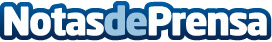 'Anexos a la transición democrática española',  un análisis exclusivo de la historia reciente del país El libro incluye aspectos reveladores del proceso de transición democrática españolaDatos de contacto:Josue911 90 39 68Nota de prensa publicada en: https://www.notasdeprensa.es/anexos-a-la-transicion-democratica-espanola-un Categorias: Historia Literatura http://www.notasdeprensa.es